State of New Mexico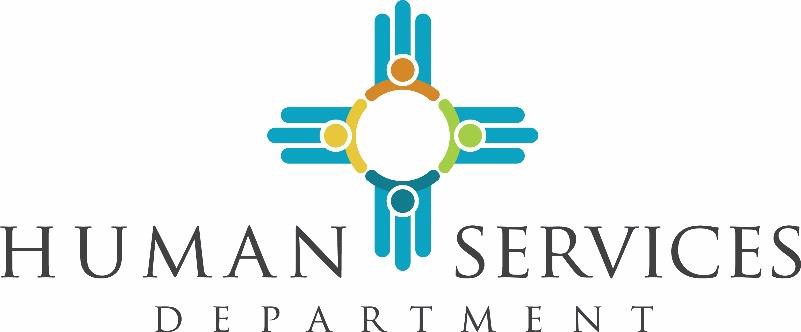 New Mexico Human Services DepartmentRequest for Proposals forManaged Care Organization Contractorsfor Turquoise CareRFP # 23-630-8000-0001Amendment 5 Issued October 24, 2023RFP Issue Date: September 30, 2022NMHSD Request for Proposals # 23-630-8000-0001 is amended as follows: 1. Section 2.1, Procurement ScheduleRevising section 2.1, Procurement Schedule.From: To:Revising Appendix L (Model Contract)From:	Turquoise Care Medicaid Managed Care Request for Proposals
	(RFP# 23-630-8000-0001) Appendix L Model Contract (Issue date 
September 21, 2023)To:	Turquoise Care Medicaid Managed Care Request for Proposals
		(RFP# 23-630-8000-0001) Appendix L Model Contract (Issue date 
		October 24, 2023)Available online at: 
https://www.hsd.state.nm.us/2022-turquoise-care-mco-rfp-procurement-library/Notice of Intent to AwardAugust 10, 2023Send Updated Model Contract to PlansAugust 31, 2023Contract NegotiationsSeptember 7 - September 28, 2023
MCOs to review and respond by submitting the negotiation template, due 9/18/2023CMS Contract Approval PeriodSeptember 29, 2023(Submit Model Contract to CMS for approval)Signature process (Contractors and State)September 29, 2023 - October 13, 2023ANTICIPATED Contract Award DateOctober 16, 2023Protest period – fifteen (15) days from contract awardOctober 17, 2023 - October 30, 2023Submission of Transition Management AgreementOctober 17, 2023Transition Management Agreement Effective DateOctober 17, 2023Effective Date for Readiness Period (no compensation)October 17, 2023Readiness PeriodOctober 17, 2023 - June 30, 2024Go-Live DateJuly 1, 2024Notice of Intent to AwardNotice of Intent to AwardAugust 10, 2023August 10, 2023Send Updated Model Contract to PlansSend Updated Model Contract to PlansAugust 31, 2023August 31, 2023Contract NegotiationsContract Negotiations September 7 - September 28, 2023
 MCOs to review and respond by    submitting the negotiation template, due  9/18/2023 September 7 - September 28, 2023
 MCOs to review and respond by    submitting the negotiation template, due  9/18/2023CMS Contract Approval PeriodCMS Contract Approval Period  September 29, 2023(Submit Model Contract to CMS for approval)  September 29, 2023(Submit Model Contract to CMS for approval)Signature process (Contractors and State)Signature process (Contractors and State)October 23, 2023 – November 8, 2023October 23, 2023 – November 8, 2023ANTICIPATED Contract Award DateANTICIPATED Contract Award DateNovember 8, 2023November 8, 2023Protest period – fifteen (15) days from contract awardProtest period – fifteen (15) days from contract awardNovember 9, 2023 – November 23, 2023November 9, 2023 – November 23, 2023Submission of Transition Management AgreementSubmission of Transition Management AgreementNovember 9, 2023November 9, 2023Transition Management Agreement Effective DateTransition Management Agreement Effective DateNovember 9, 2023November 9, 2023Effective Date for Readiness Period (no compensation)Effective Date for Readiness Period (no compensation)November 9, 2023November 9, 2023Readiness PeriodReadiness PeriodNovember 9, 2023 - June 30, 2024November 9, 2023 - June 30, 2024Go-Live DateGo-Live DateJuly 1, 2024July 1, 2024